СУМСЬКА МІСЬКА ВІЙСЬКОВА АДМІНІСТРАЦІЯСУМСЬКОГО РАЙОНУ СУМСЬКОЇ ОБЛАСТІНАКАЗвід 29.12.2023 року			     № 201-СМР Розглянувши звернення громадянина, надані документи, відповідно до статей 20, 123, 134 Земельного кодексу України, абзацу другого частини четвертої статті 15 Закону України «Про доступ до публічної інформації», пункту 6.1.44 Державних будівельних норм ДБН Б.2.2-12:2019 «Планування та забудова територій», затверджених наказом Міністерства регіонального розвитку, будівництва та житлово-комунального господарства України від 26.04.2019 № 104, враховуючи рекомендації постійної комісії з питань архітектури, містобудування, регулювання земельних відносин, природокористування та екології Сумської міської ради (протокол від 05 вересня 2023 року № 68), керуючись статтею 15 Закону України «Про правовий режим воєнного стану»НАКАЗУЮ:Відмовити Сердюк Сергію Івановичу () у наданні дозволу на розроблення проекту землеустрою щодо відведення земельної ділянки в оренду за адресою: м. Суми, вул. В’ячеслава Чорновола, біля буд. № 35, орієнтовною площею 0,0500 га, для будівництва та обслуговування жилого будинку, господарських будівель і споруд, у зв’язку з невідповідністю місця розташування земельної ділянки містобудівній документації, вимогам законів та прийнятих відповідно до них нормативно-правових актів, а саме: - Плану зонування території міста Суми, затвердженого рішенням Сумської міської ради від 06.03.2013 № 2180-МР, згідно з яким, земельна ділянка, позначена на доданому до клопотання графічному матеріалі, знаходиться на вільній території, що використовується для під’їздів та розміщення інженерних споруд, а також частково в межах зони транспортної інфраструктури ТР-2 – проектної червоної лінії магістральної вулиці, де переважними та супутніми видами використання розміщення жилого будинку, господарських будівель і споруд не передбачено;- неможливістю визначення функціонального призначення території, що в свою чергу не дає змоги встановити відповідність Класифікатору видів цільового призначення земельних ділянок (додатку 60 до Порядку ведення Державного земельного кадастру, затвердженого постановою Кабінету Міністрів України від 17 жовтня 2012 року № 1051);- державним будівельним нормам ДБН Б.2.2-12:2019 «Планування та забудова територій», затверджених наказом Міністерства регіонального розвитку, будівництва та житлово-комунального господарства України від 26.04.2019 р. № 104 та ДБН В.2.5-20:2018 «Газопостачання», затверджених наказом Міністерства регіонального розвитку, будівництва та житлово-комунального господарства України від 15.11.2018 р. № 305, згідно з якими навколо ГРП (газорозподільний пункт)(знаходиться на земельній ділянці) та підземного газопроводу високого тиску (проходить через земельну ділянку), встановлюються відповідні охоронні зони;- земельна ділянка вільна від забудови, тож не підпадає під виключення, що встановлені статтею 134 Земельного кодексу України (не підлягають продажу, передачі в користування на конкурентних засадах (на земельних торгах) земельні ділянки державної чи комунальної власності у разі: розташування на земельних ділянках об'єктів нерухомого майна (будівель, споруд), що перебувають у власності фізичних або юридичних осіб), а відтак підлягає продажу або передачі її в користування окремим лотом на конкурентних засадах (на земельних торгах).Начальник Сумської міськоївійськової адміністрації					    Олексій ДРОЗДЕНКОВиконавець: Клименко Юрій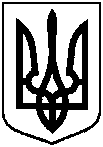 Про відмову Сердюк Сергію Івановичу у наданні дозволу на розроблення проекту землеустрою щодо відведення земельної ділянки за адресою: м. Суми, вул. В’ячеслава Чорновола, біля буд. № 35, орієнтовною площею 0,0500 га